Doklad podle bodu IV. usnesení vlády č. 216 ze dne 26. února 2021Já níže podepsaný/ájméno a příjmení: ………………………………………………………………………………………………adresa: ………………………………………………………………………………………………………….číslo občanského průkazu, příp. cestovního dokladu: ……………………………………………………..uvádím následující důvod k opuštění místa trvalého pobytu nebo bydliště):cesta do zdravotnických zařízení a zařízení sociálních služeb, včetně zajištění nezbytného doprovodu, nebo do zařízení veterinární péče,zajištění nezbytných potřeb pro jinou osobu, zajištění péče o děti, zajištění péče o zvířata, odkládání odpadu,vyřízení neodkladných úředních záležitostí, včetně zajištění nezbytného doprovodu, výkon povolání nebo činnosti sloužící k zajištěníbezpečnosti, vnitřního pořádku a řešení krizové situace,ochrany zdraví, poskytování zdravotní nebo sociální péče, včetně dobrovolnické činnosti,individuální duchovní péče a služby,veřejné hromadné dopravy a další infrastruktury,služeb pro obyvatele, včetně zásobování a rozvážkové služby,veterinární péče,účast na pohřbu, vzdělávání včetně praxe a zkoušek,účast na hromadné akci,vycestování z České republiky (nutno prokázat předložením dalších souvisejících dokumentů, například letenky, potvrzení o ubytování apod.)výkon podnikatelské nebo jiné obdobné činnosti neuvedené výše, a to 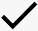 za tímto konkrétním důvodem: Provedení předání nemovitostí v souvislosti s Veřejnou dražbou č.j. 104/2020-D. Předání nemovitosti se koná dne 5.3.2021 2021 v 10:00 hod. v místě nemovitosti uvedené níže.kontaktní údaje (včetně telefonního čísla) objednatele nebo osoby, u které se výše uvedená činnost má vykonat:obchodní společnost EURODRAŽBY.CZ a.s., IČ: 29135419, se sídlem Praha 8, Čimická 780/61, 181 00 Praha 8 zapsaná u MS v Praze, oddíl B, vložka 20776 zastoupená členem představenstva Ing. Radimem Hasmanem,  telefonický kontakt na společnost: +420 774 760 699, +420 800 900 490uvádím, že v jednom z výše označených důvodů cestuji do místa: Mánesova 1652, Sokolov | okr. SokolovBytová jednotka č. 1652/2 zapsaná na listu vlastnictví č. 7221, vymezená v budově Sokolov, č.p. 1652, 1653, zapsané na LV č. 3986, stojící na st. parcele č. 1492/40 a 1492/41, zapsané na LV č. 3986.Se spoluvlastnickým podílem o velikosti 693/26569 na společných částech bytového domu č.p. 1652, 1653, zapsaného na LV č. 3986a se spoluvlastnickým podílem o velikosti 693/26569 na st. parcele č. 1492/40 o výměře 212 m2 a st. parcele č. 1492/41 o výměře 212 m2, obě vedené jako zastavěná plocha a nádvoří, zapsané na LV č. 3986.To vše v k.ú. Sokolov, obec Sokolov, okres Sokolov, vedeném u Katastrálního úřadu pro Karlovarský kraj, Katastrální pracoviště SokolovPodepsáno v den, hodinu: ………………………………..         Podpis: ……………………………….